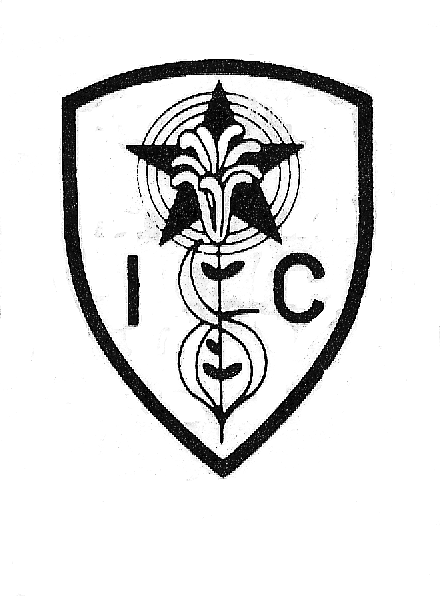 AUSUBEL (1923), EN UNA DE SUS INVESTIGACIONES en relación al aprendizaje significativo, llegó a la conclusión que el factor más importante que influye en el aprendizaje de los alumnos es “lo que ya saben” por lo tanto la activación de conocimientos previos es un punto de partida, fundamental para poder cimentar el proceso de aprendizaje.Siempre debe considerar las tres partes de que consta cada sección:1)  Revisión de contenido.2)  Dominio conceptual.3)  Desafíos.Estimados estudiantes debido a la contingencia actual les envio material para que ustedes y yo podamos en parte  colaborar con el aprendizaje de ciertas habilidades a desarrollar en esta asignatura para el año 2020.Ante cualquier duda o consulta acudan a su texto de quimica u otro, me preguntan por correo anabellahurtadob@gmail.comGUIA DE EJERCICIOS  Nº  1El amor profundo a dios y al prójimo, Este sea el objeto de nuestra aspiración constante.										         		 TERCERO MEDIO FORMACION GENERALCAPACIDAD:		RAZONAMIENTO LOGICO Y EXPRESION ORAL Y/O ESCRITA.DESTREZAS:		Identificar, Analizar, Registrar Información, Comunicar. VALOR:		LibertadACTITUD:		Responsabilidad - ConcienciaCONTENIDOS:		UNDAD I:    “Bienestar y Salud”				          Salud humana y MedicinaIDENTIFICAR conceptos claves acerca de factores biológicos, ambientales y sociales  que influyen en la salud humana, anotando hechos relevantes de cada uno de ellos con responsabilidad..CONCEPTOS CLAVES:NutriciónTransgénicosPlaguicidasActividad físicaHipertensiónObesidadEstrés Rayos UV y Cáncer.Consumo de cigarrillosConsumo de alcoholConsumo de drogas.ANALIZAR diferentes casos de la vida cotidiana,(infografías) describiendo patrones, tendencias y relaciones entre SALUD y factores como conceptos claves enfatizando la responsabilidadCaso 1:  INFOGRAFÍAS Los estudiantes observan videos o ven infografías en internet, contestando luego las siguientes preguntas:1.- ¿Qué son los transgénicos?2.- ¿Cómo se hacen?3.- ¿Son seguros?						     Link	 https://www.chilebio.cl/multimedia/ANALIZAR una infografía como la entregada en el texto del estudiante, buscan información relacionada con la producción de alimentos transgénicos a nivel nacional e internacional  y responden las siguientes preguntas enfatizando la responsabilidad. 1.-  ¿Cuáles son los alimentos transgénicos de mayor producción a nivel LOCAL y GLOBAL?2.- ¿Qué características de los alimentos pueden ser mejoradas a partir de las aplicaciones biotecnológicas en transgenia?  3.-  ¿Cómo llega un alimento transgénico al mercado?4.-  ¿Qué beneficios y limitaciones presentan los productos transgénicos?5.-  ¿A partir de qué métodos o técnicas biotecnológicas se obtienen los alimentos transgénicos?6.-  ¿Cuáles son los mitos y verdades acerca de los productos transgénicos?7.-  ¿Qué relación se establece entre el uso de PLAGUICIDAS y la OBTENCIÓN DE TRANSGÉNICOS?8.-  ¿Qué regulación existe actualmente en relación con la producción y distribución de productos transgénicos a nivel local y global ?9.-  ¿Qué implicancias éticas, sociales, económicas y ambientales surgen de la producción de alimentos transgénicos a nivel nacional  e internacional¿10.-  ¿La INFOGRAFÍA es una fuente válida y confiable? ¿Por qué?DESTACAR:EN MENSIÓN PECUARIA:  Se sugiere analizar planes de cultivo  y conservación de forraje para el uso de alimentación animal, para prevenir posibles daños en la salud humana que quienes los manipulan y consumen.EN MENSIÓN AGROPECUARIA Y FORESTAL analizar técnicas de sanidad de sanidad vegetal y control de plagas enfermedades y malezas, además del control de patógenos a través de métodos preventivos y curativos considerando los factores biológicos y ambientales que influyen en la salud humana, sin olvidar la legislación, ambiental y laboral vigente. CREAR un plato o menú en donde se utilicen  sólo alimentos orgánicos, pensando en la mejora de los Hábitos de ALIMENTACIÓN SALUDABLE, resguardando los principios nutricionales y dietéticos en la población. 	ANALIZAR una noticia científica entregada leyendo y contestando algunas preguntas tomando decisiones con conciencia de las implicancias que estas tienen sobre uno mismo y los otros.1.-  ¿El texto leído es científico o de divulgación científica?  ¿Por qué?2.-  ¿Qué opinas sobre experimentar con 6000 ratas con plaguicidas?3.-   ¿Por qué los datos los extrapolan a los seres humanos? ¿Es esto, en rigor, correcto? ¿Por qué?.4.-   ¿Por qué es necesaria la participación de científicos de diversos países?5.-  ¿Quién financia el estudio?  ¿Por qué?6.-  El texto es del 2014. ¿Se realizó el estudio? ¿Cuáles fueron los resultados? Apóyate de internet.REGISTRAR INFORMACIÓN en su bitácora siguiendo la pauta explicada por la profesora enfatizando la perseverancia.COMUNICAR a partir de la lectura científica un ENSAYO (el cual deberá cumplir con elementos como los siguientes: Selección de un tema controversial o una pregunta relacionada con el tema en estudio.INTRODUCCIÓN (definición del tema controversial y presentación de la afirmación central del trabajo)DESARROLLO (presentación de los distintos argumentos, ejemplos, contraargumentos y refutaciones).CONCLUSIÓN  (síntesis de lo expuesto en el desarrollo, reafirmación o no de la afirmación central del trabajo) 5)    BIBLIOGRAFÍArelacionado con el uso de plaguicidas en la producción de alimentos transgénicos y su influencia  en la salud humana, enfatizando la coherencia.El trabajo escrito debe ser redactado con vocabulario académico, científico y técnico, tener una extensión de 1500 a 2000 palabras.TEMAS:  Usos de las innovaciones científicas y tecnologías en la salud y calidad de vida de las personasALGUNAS PREGUNTAS ORIENTADORAS SUGERIDAS:1)  ¿Resulta tóxico el alimento transgénico (o su plaguicida asociado) para los sistemas orgánicos a largo         plazo? 2)  ¿Causa cáncer el alimento transgénico (o su plaguicida asociado)?3)  ¿Reduce el alimento transgénico (o su plaguicida asociado) la fertilidad o provoca defectos congénitos?4)  ¿Es la mezcla de sustancias químicas presentes en el herbicida Roundup más o menos toxica que su         ingrediente activo, el GLIFOSATO?*  Apoyar la elaboración de ideas con una noticia, por ejemplo, la decisión que tomó Alemania de prohibir el Glifosato para la protección de los insectos:  https://elpais.com/sociedad/2019/09/04/actualidad/1567609535  166777,html*  Complementar con la discusión googleando el siguiente titular ”LA MUERTE SILENCIOSA: uso en Chile de plaguicidas prohibidos en el mundo causa daño cognitivo en menores”RECURSOS Y SITIOS WEBPlaguicidas y fertilizantes:  https://www.sag.gob.cl/ambitos-de-acción/plaguicidas-y-fertilizantesBiodiversidad y recursos genéticos: http://www.chilesustentable.net/Biotecnología agrícola:  https://www.chilebio.cl/Artículo sobre glifosato en revista Nature: https://www.nature.com/articles/s41598-019-42860-0Red de semillas Chile: https://www.territorioancestral.cl/2018/05/19/la-red-de-semillas-libres-wallmapu/ https://seedfreedom.info/partners/red-semillas-libre-chile/Normas sanitarias para el uso de plaguicidas y vigilancias de trabajadores expuestos:https://www.minsal.cl/wp-content/uploads/2015/11/Compendio-de-Normas-sanitarias-para-Uso-y-Vigilancia-de-trabajadores-expuestos-a-Plaguicidas,pdf